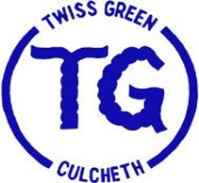 Twiss Green Community Primary SchoolRemote/Blended Learning PolicyDecember 2021INTENT:Twiss Green Primary School will be providing a planned and well-sequenced curriculum so that knowledge and skills are built upon incrementally and will have systems in place for checking, daily, whether pupils are engaging with their work.  RESPONSIBILITY:Mrs Fuller (Acting Headteacher) has overarching responsibility for the quality and delivery of remote education, she will ensure that provision meets expectations for remote education.  Where barriers exist in terms of children accessing remote education, the Acting Headteacher will ensure that school-owned lap-tops are distributed with a user agreement in place.IMPLEMENTATION:The teachers at Twiss Green Primary School have agreed that they will include both recorded and/or live direct teaching time daily, and time for pupils to complete tasks and assignments independently.  Each teacher will send a clear weekly or daily plan of learning to all children,  so that it is ready for pupils who may be isolating but fit to learn. This will be the same as the planned timetable in school so that learning is consistent and equitable and so that teachers’ workload is not increased. The plan will include links to 1 live lesson per day, together with resources, including some recorded instructions for the day's learning. Teachers will be monitoring pupils' engagement and we ask that the pupils send a message via Seesaw, before 9:20 am so that we know the children are both safe and engaged. If we do not hear from absent children by that time, Mrs Fuller will call to ensure the child is safe as well as encouraging participation in learning where appropriate. We ask that all learning from the day is returned by 6 pm. Teachers will respond to it during the next day. They have also provided parents with the following information:All parents have been asked to install the Seesaw Class App which is used by teachers to upload work for the children to complete and submit and for the teachers to provide feedback. All children have been provided with printed resources, such as textbooks and workbooks, to structure learning.Live sessions will be provided weekly for reading, writing, maths, science or foundation subjects and PSHE.The White Rose Scheme is used for teaching maths in all year groups. Direct feedback is given 2-3 times per week.Bug Club is used in YR – Y4 to provide core reading.  Y5 and Y6 use a combination of Bug Club and Reading Plus. Supplementary group reading books will be sent home where possible.Teachers monitor the children’s work daily and provide feedback.Spelling is taught as usual with a weekly pattern in KS1 and fortnightly in KS2. Spelling Shed will be used to communicate spellings.Handwriting sheets will be sent home where possible.A daily English lesson will be based around our ‘Read to Write’ scheme.Science themes are taught.Foundation subjects will be taught from planned enquiry lessons. Purple Mash may be used for this.Teachers will use the same reward systems as when in school: house points, merits and Headteacher’s Awards.The DfE recommendation is that children should be spending the same amount of time working at home as they would in school (a minimum of 3 hours in KS1 and four hours in KS2).  We suggest that our children spend time outdoors each day doing some form of physical activity.  Teachers are also providing stimulating and creative work for them to do to ensure that learning is varied and interesting.In the event of a full lockdown, children of Key Workers etc who are attending school, will complete exactly the same activities during the school day as they would if they were at home.  Written by Lesley McGann (January 2021)Update by Katy Fuller (April 2021)Updated by Katy Fuller (December 2021)This policy will be reviewed at the end of the summer termDate of Approval:9th September 2021Signed: Chair of Governing BodySigned: Acting Head TeacherKaty FullerTo be reviewed by:September 2022